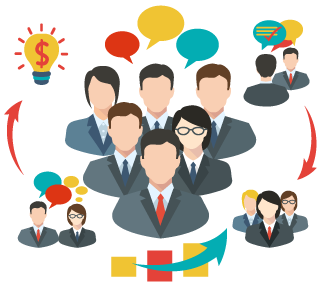 В четверг, 16 декабря, состоялись публичные обсуждения администрации муниципального образования «Зеленоградский городской округ» с подконтрольными лицами по вопросам осуществления муниципального контроля при переходе на положения Федерального закона № 248-ФЗ «О государственном контроле (надзоре) и муниципальном контроле в Российской Федерации».Сопровождающие доклад слайды наглядно демонстрировали нововведения и актуальные вопросы со ссылками на действующее законодательство.В ходе доклада были подробно раскрыты основные положения Федерального закона 248-ФЗ по переходу на новую модель осуществления контрольно-надзорной деятельности. Отмечено, что акцент с проверок подконтрольных лиц смещается в сторону профилактики и предупреждения нарушений.Целая глава в 248-ФЗ посвящена досудебному обжалованию действий (бездействия) и решений должностных лиц контрольно-надзорных органов.Одним из ключевых положений по новому закону является применение риск-ориентированного подхода. Таким образом, частота проверок напрямую зависит от уровня опасности объекта, возможного ущерба причинённым интересам государства, общества, гражданам.Качество контроля оценивается по предотвращенным рискам, то есть реализуется принцип ухода от «палочной системы».Весь контроль должен быть направлен на снижение конкретных рисков и минимизации ущерба.Меняется и сам подход к проведению проверок. Так, в законе детально прописана процедура их проведения, регламентируются надзорные мероприятия. Вводится разграничение видов контроля. К привычным форматам – выездной и документарной проверкам – добавляются новые формы контрольно-надзорных мероприятий. В частности, появляется инспекционный визит.Отдельное внимание было уделено вопросу информатизации контрольно-надзорной деятельности. В соответствии с принятым законом уже функционируют новые информационные системы – Единый реестр видов контроля (ЕРВК) и Единый реестр контрольно-надзорных мероприятий (ЕРКНМ), который заменит ныне действующий Единый реестр проверок.